Вертикаль1.Перечень и состав работ, выполняемых действий, определяющих тип и характер условий заключаемого договора, соглашения
2. Принятие оферты стороной договора, которой она направляется
3. В договоре дарения одна из сторон
4. Договор, по которому подрядчик обязуется выполнить по заданию заказчика определенную работу и сдать ее результат заказчику, а заказчик обязуется принять результат работы и оплатить его
5. Договор, согласно которому каждая из сторон обязуется передать в собственность другой стороне один товар в обмен на другой
6. Сторона гражданско-правового договора
8. Вид гражданско-правового договора, согласно которому одна фирма нанимает работников по трудовому договору и предоставляет их другой фирме за соответствующую плату
11. Основная характеристика договора, по которому имущественное предоставление одной стороны обусловливает встречное имущественное предоставление от другой стороны
13. Завершающая стадия оформления соглашения между договаривающимися сторонами. Заключение договора предполагает подписание документов и совершение других необходимых формальностей, после чего возникают взаимные права и обязанности сторон, участвующих в соглашении
15. Договор, согласно которому одна сторона безвозмездно передает вещь в собственность
17. Основная характеристика договора, который предполагает, что у одной стороны возникают только права, а у другой — только обязанности
18. Правоотношения, в силу которых одно лицо (должник) обязано совершить в пользу другого лица (кредитора) определенное действие либо воздержаться от него, а кредитор имеет право требовать от должника исполнения его обязанностейГоризонт3. Соглашение, определяющее порядок возникновения, изменения, прекращения обязательств между ними
7. Направление одной из сторон договора предложения вступить в договорные отношения
9. Договор, согласно которому одна сторона обязуется совершить от имени и за счет другой стороны определенные юридические действия (и только юридические действия)
10. Совокупность средств и способов изображения, фиксации и передачи договорной информации
12. Субъект гражданско-правового договора, которые имеют равное положение, действуют своей волей и в своем интересе, они свободны в установлении своих прав и обязанностей на основе договора и в определении любых не противоречащих законодательству условий договора
14. Совокупность условий, определяющих права и обязанности сторон
16. Отсутствие в законодательстве запретов на заключение договора
19. Имущество, по поводу которого заключается тот или иной договор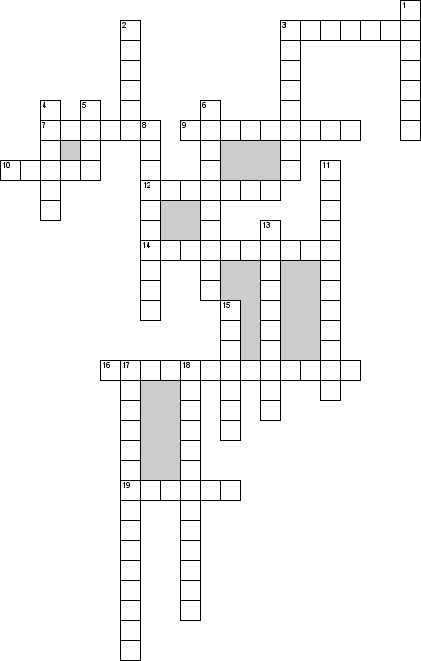 